AusbildungsnachweisAusbildungsnachweisAusbildungsnachweisAusbildungsnachweisAusbildungsnachweisAusbildungsnachweisAusbildungsnachweisAusbildungsnachweisAusbildungsnachweisAusbildungsnachweisAusbildungsnachweisAusbildungsnachweisAusbildungsnachweisAusbildungsnachweisAusbildungsnachweisAusbildungsnachweisAusbildungsnachweisAusbildungsnachweisAusbildungsnachweisAusbildungsnachweisAusbildungsnachweisAusbildungsnachweisAusbildungsnachweisAusbildungsnachweisAusbildungsnachweisAusbildungsnachweisAusbildungsnachweisAusbildungsnachweisAusbildungsnachweisAusbildungsnachweisAusbildungsnachweisAusbildungsnachweisAusbildungsnachweisAusbildungsnachweisAusbildungsnachweisAusbildungsnachweisAusbildungsnachweisAusbildungsnachweisAusbildungsnachweisAusbildungsnachweisAusbildungsnachweisAusbildungsnachweisAusbildungsnachweisAusbildungsnachweis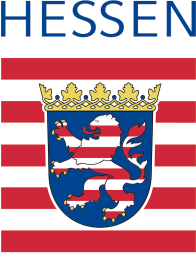 Ausbildung in der Verwaltungsstation      Ausbildung in der Verwaltungsstation      Ausbildung in der Verwaltungsstation      Ausbildung in der Verwaltungsstation      Ausbildung in der Verwaltungsstation      Ausbildung in der Verwaltungsstation      Ausbildung in der Verwaltungsstation      Ausbildung in der Verwaltungsstation      Ausbildung in der Verwaltungsstation      Ausbildung in der Verwaltungsstation      Ausbildung in der Verwaltungsstation      Ausbildung in der Verwaltungsstation      Ausbildung in der Verwaltungsstation      Ausbildung in der Verwaltungsstation      Ausbildung in der Verwaltungsstation      Ausbildung in der Verwaltungsstation      Ausbildung in der Verwaltungsstation      Ausbildung in der Verwaltungsstation      Ausbildung in der Verwaltungsstation      Ausbildung in der Verwaltungsstation      Ausbildung in der Verwaltungsstation      Ausbildung in der Verwaltungsstation      Ausbildung in der Verwaltungsstation      Ausbildung in der Verwaltungsstation      Ausbildung in der Verwaltungsstation      Ausbildung in der Verwaltungsstation      Ausbildung in der Verwaltungsstation      Ausbildung in der Verwaltungsstation      Ausbildung in der Verwaltungsstation      Ausbildung in der Verwaltungsstation      Ausbildung in der Verwaltungsstation      Ausbildung in der Verwaltungsstation      Ausbildung in der Verwaltungsstation      Ausbildung in der Verwaltungsstation      Ausbildung in der Verwaltungsstation      Ausbildung in der Verwaltungsstation      Ausbildung in der Verwaltungsstation      Ausbildung in der Verwaltungsstation      Ausbildung in der Verwaltungsstation      Ausbildung in der Verwaltungsstation      Ausbildung in der Verwaltungsstation      Ausbildung in der Verwaltungsstation      Ausbildung in der Verwaltungsstation      Ausbildung in der Verwaltungsstation      Rechtsref.:Rechtsref.:Rechtsref.:Rechtsref.:Rechtsref.:Rechtsref.:Rechtsref.:Name, Vorname einfügenName, Vorname einfügenName, Vorname einfügenName, Vorname einfügenName, Vorname einfügenName, Vorname einfügenName, Vorname einfügenName, Vorname einfügenName, Vorname einfügenName, Vorname einfügenName, Vorname einfügenName, Vorname einfügenName, Vorname einfügenName, Vorname einfügenName, Vorname einfügenName, Vorname einfügenName, Vorname einfügenName, Vorname einfügenName, Vorname einfügenName, Vorname einfügenName, Vorname einfügenName, Vorname einfügenName, Vorname einfügenName, Vorname einfügenName, Vorname einfügenName, Vorname einfügenName, Vorname einfügenName, Vorname einfügenName, Vorname einfügenName, Vorname einfügenName, Vorname einfügenName, Vorname einfügenName, Vorname einfügenName, Vorname einfügenName, Vorname einfügenName, Vorname einfügenName, Vorname einfügenName, Vorname einfügenName, Vorname einfügenName, Vorname einfügenName, Vorname einfügenName, Vorname einfügenAusbildungsstelle:Ausbildungsstelle:Ausbildungsstelle:Ausbildungsstelle:Ausbildungsstelle:Ausbildungsstelle:Ausbildungsstelle:Ausbildungsstelle einfügenAusbildungsstelle einfügenAusbildungsstelle einfügenAusbildungsstelle einfügenAusbildungsstelle einfügenAusbildungsstelle einfügenAusbildungsstelle einfügenAusbildungsstelle einfügenAusbildungsstelle einfügenAusbildungsstelle einfügenAusbildungsstelle einfügenAusbildungsstelle einfügenAusbildungsstelle einfügenAusbildungsstelle einfügenAusbildungsstelle einfügenAusbildungsstelle einfügenAusbildungsstelle einfügenAusbildungsstelle einfügenAusbildungsstelle einfügenBeginn der Ausbildung: DatumBeginn der Ausbildung: DatumBeginn der Ausbildung: DatumBeginn der Ausbildung: DatumBeginn der Ausbildung: DatumBeginn der Ausbildung: DatumBeginn der Ausbildung: DatumBeginn der Ausbildung: DatumBeginn der Ausbildung: DatumBeginn der Ausbildung: DatumBeginn der Ausbildung: DatumEnde der Ausbildung: DatumEnde der Ausbildung: DatumEnde der Ausbildung: DatumEnde der Ausbildung: DatumEnde der Ausbildung: DatumEnde der Ausbildung: DatumEnde der Ausbildung: DatumEnde der Ausbildung: DatumEnde der Ausbildung: DatumEnde der Ausbildung: DatumEnde der Ausbildung: DatumEnde der Ausbildung: DatumAusbilderin/Ausbilder:Ausbilderin/Ausbilder:Ausbilderin/Ausbilder:Ausbilderin/Ausbilder:Ausbilderin/Ausbilder:Ausbilderin/Ausbilder:Ausbilderin/Ausbilder:Name einfügenName einfügenName einfügenName einfügenName einfügenName einfügenName einfügenName einfügenName einfügenName einfügenName einfügenName einfügenName einfügenName einfügenName einfügenName einfügenName einfügenName einfügenName einfügenUnterbrechungen/Fehlzeiten: Unterbrechungen bzw. Fehlzeiten einfügenUnterbrechungen/Fehlzeiten: Unterbrechungen bzw. Fehlzeiten einfügenUnterbrechungen/Fehlzeiten: Unterbrechungen bzw. Fehlzeiten einfügenUnterbrechungen/Fehlzeiten: Unterbrechungen bzw. Fehlzeiten einfügenUnterbrechungen/Fehlzeiten: Unterbrechungen bzw. Fehlzeiten einfügenUnterbrechungen/Fehlzeiten: Unterbrechungen bzw. Fehlzeiten einfügenUnterbrechungen/Fehlzeiten: Unterbrechungen bzw. Fehlzeiten einfügenUnterbrechungen/Fehlzeiten: Unterbrechungen bzw. Fehlzeiten einfügenUnterbrechungen/Fehlzeiten: Unterbrechungen bzw. Fehlzeiten einfügenUnterbrechungen/Fehlzeiten: Unterbrechungen bzw. Fehlzeiten einfügenUnterbrechungen/Fehlzeiten: Unterbrechungen bzw. Fehlzeiten einfügenUnterbrechungen/Fehlzeiten: Unterbrechungen bzw. Fehlzeiten einfügenUnterbrechungen/Fehlzeiten: Unterbrechungen bzw. Fehlzeiten einfügenUnterbrechungen/Fehlzeiten: Unterbrechungen bzw. Fehlzeiten einfügenUnterbrechungen/Fehlzeiten: Unterbrechungen bzw. Fehlzeiten einfügenUnterbrechungen/Fehlzeiten: Unterbrechungen bzw. Fehlzeiten einfügenUnterbrechungen/Fehlzeiten: Unterbrechungen bzw. Fehlzeiten einfügenUnterbrechungen/Fehlzeiten: Unterbrechungen bzw. Fehlzeiten einfügenUnterbrechungen/Fehlzeiten: Unterbrechungen bzw. Fehlzeiten einfügenUnterbrechungen/Fehlzeiten: Unterbrechungen bzw. Fehlzeiten einfügenUnterbrechungen/Fehlzeiten: Unterbrechungen bzw. Fehlzeiten einfügenUnterbrechungen/Fehlzeiten: Unterbrechungen bzw. Fehlzeiten einfügenUnterbrechungen/Fehlzeiten: Unterbrechungen bzw. Fehlzeiten einfügenNr.Nr.Art der Leistung
AktenzeichenArt der Leistung
AktenzeichenArt der Leistung
AktenzeichenArt der Leistung
AktenzeichenArt der Leistung
AktenzeichenArt der Leistung
AktenzeichenAnforderungen
(Inhalt, Umfang, Schwierigkeitsgrad, Bearbeitungsfrist)Anforderungen
(Inhalt, Umfang, Schwierigkeitsgrad, Bearbeitungsfrist)Anforderungen
(Inhalt, Umfang, Schwierigkeitsgrad, Bearbeitungsfrist)Anforderungen
(Inhalt, Umfang, Schwierigkeitsgrad, Bearbeitungsfrist)Anforderungen
(Inhalt, Umfang, Schwierigkeitsgrad, Bearbeitungsfrist)Anforderungen
(Inhalt, Umfang, Schwierigkeitsgrad, Bearbeitungsfrist)Anforderungen
(Inhalt, Umfang, Schwierigkeitsgrad, Bearbeitungsfrist)Anforderungen
(Inhalt, Umfang, Schwierigkeitsgrad, Bearbeitungsfrist)Anforderungen
(Inhalt, Umfang, Schwierigkeitsgrad, Bearbeitungsfrist)Anforderungen
(Inhalt, Umfang, Schwierigkeitsgrad, Bearbeitungsfrist)Anforderungen
(Inhalt, Umfang, Schwierigkeitsgrad, Bearbeitungsfrist)Anforderungen
(Inhalt, Umfang, Schwierigkeitsgrad, Bearbeitungsfrist)Beurteilung
(Darstellung, rechtliche Würdigung, praktische Verwendbarkeit)Beurteilung
(Darstellung, rechtliche Würdigung, praktische Verwendbarkeit)Beurteilung
(Darstellung, rechtliche Würdigung, praktische Verwendbarkeit)Beurteilung
(Darstellung, rechtliche Würdigung, praktische Verwendbarkeit)Beurteilung
(Darstellung, rechtliche Würdigung, praktische Verwendbarkeit)Beurteilung
(Darstellung, rechtliche Würdigung, praktische Verwendbarkeit)Beurteilung
(Darstellung, rechtliche Würdigung, praktische Verwendbarkeit)Beurteilung
(Darstellung, rechtliche Würdigung, praktische Verwendbarkeit)Beurteilung
(Darstellung, rechtliche Würdigung, praktische Verwendbarkeit)Beurteilung
(Darstellung, rechtliche Würdigung, praktische Verwendbarkeit)Beurteilung
(Darstellung, rechtliche Würdigung, praktische Verwendbarkeit)Beurteilung
(Darstellung, rechtliche Würdigung, praktische Verwendbarkeit)Beurteilung
(Darstellung, rechtliche Würdigung, praktische Verwendbarkeit)Beurteilung
(Darstellung, rechtliche Würdigung, praktische Verwendbarkeit)Beurteilung
(Darstellung, rechtliche Würdigung, praktische Verwendbarkeit)Beurteilung
(Darstellung, rechtliche Würdigung, praktische Verwendbarkeit)Beurteilung
(Darstellung, rechtliche Würdigung, praktische Verwendbarkeit)Beurteilung
(Darstellung, rechtliche Würdigung, praktische Verwendbarkeit)Beurteilung
(Darstellung, rechtliche Würdigung, praktische Verwendbarkeit)Beurteilung
(Darstellung, rechtliche Würdigung, praktische Verwendbarkeit)Beurteilung
(Darstellung, rechtliche Würdigung, praktische Verwendbarkeit)Beurteilung
(Darstellung, rechtliche Würdigung, praktische Verwendbarkeit)PunktePunktePunktePunkteNoteNoteNoteAusbildungsnachweis Verwaltungsstation für Rechtsreferendarin/Rechtsreferendar Name der/des Rechtsref.Ausbildungsnachweis Verwaltungsstation für Rechtsreferendarin/Rechtsreferendar Name der/des Rechtsref.Ausbildungsnachweis Verwaltungsstation für Rechtsreferendarin/Rechtsreferendar Name der/des Rechtsref.Ausbildungsnachweis Verwaltungsstation für Rechtsreferendarin/Rechtsreferendar Name der/des Rechtsref.Ausbildungsnachweis Verwaltungsstation für Rechtsreferendarin/Rechtsreferendar Name der/des Rechtsref.Ausbildungsnachweis Verwaltungsstation für Rechtsreferendarin/Rechtsreferendar Name der/des Rechtsref.Nr.Art der Leistung
AktenzeichenAnforderungen
(Inhalt, Umfang, Schwierigkeitsgrad, Bearbeitungsfrist)Beurteilung
(Darstellung, rechtliche Würdigung, praktische Verwendbarkeit)PunkteNoteAusbildungsnachweis Verwaltungsstation für Rechtsreferendarin/Rechtsreferendar Name der/des Rechtsref.Ausbildungsnachweis Verwaltungsstation für Rechtsreferendarin/Rechtsreferendar Name der/des Rechtsref.Ausbildungsnachweis Verwaltungsstation für Rechtsreferendarin/Rechtsreferendar Name der/des Rechtsref.Ausbildungsnachweis Verwaltungsstation für Rechtsreferendarin/Rechtsreferendar Name der/des Rechtsref.Ausbildungsnachweis Verwaltungsstation für Rechtsreferendarin/Rechtsreferendar Name der/des Rechtsref.Ausbildungsnachweis Verwaltungsstation für Rechtsreferendarin/Rechtsreferendar Name der/des Rechtsref.Nr.Art der Leistung
AktenzeichenAnforderungen
(Inhalt, Umfang, Schwierigkeitsgrad, Bearbeitungsfrist)Beurteilung
(Darstellung, rechtliche Würdigung, praktische Verwendbarkeit)PunkteNoteAusbildungsnachweis Verwaltungsstation für Rechtsreferendarin/Rechtsreferendar Name der/des Rechtsref.Ausbildungsnachweis Verwaltungsstation für Rechtsreferendarin/Rechtsreferendar Name der/des Rechtsref.Ausbildungsnachweis Verwaltungsstation für Rechtsreferendarin/Rechtsreferendar Name der/des Rechtsref.Ausbildungsnachweis Verwaltungsstation für Rechtsreferendarin/Rechtsreferendar Name der/des Rechtsref.Ausbildungsnachweis Verwaltungsstation für Rechtsreferendarin/Rechtsreferendar Name der/des Rechtsref.Ausbildungsnachweis Verwaltungsstation für Rechtsreferendarin/Rechtsreferendar Name der/des Rechtsref.Nr.Art der Leistung
AktenzeichenAnforderungen
(Inhalt, Umfang, Schwierigkeitsgrad, Bearbeitungsfrist)Beurteilung
(Darstellung, rechtliche Würdigung, praktische Verwendbarkeit)PunkteNoteAusbildungsnachweis Verwaltungsstation für Rechtsreferendarin/Rechtsreferendar Name der/des Rechtsref.Ausbildungsnachweis Verwaltungsstation für Rechtsreferendarin/Rechtsreferendar Name der/des Rechtsref.Ausbildungsnachweis Verwaltungsstation für Rechtsreferendarin/Rechtsreferendar Name der/des Rechtsref.Ausbildungsnachweis Verwaltungsstation für Rechtsreferendarin/Rechtsreferendar Name der/des Rechtsref.Ausbildungsnachweis Verwaltungsstation für Rechtsreferendarin/Rechtsreferendar Name der/des Rechtsref.Ausbildungsnachweis Verwaltungsstation für Rechtsreferendarin/Rechtsreferendar Name der/des Rechtsref.Ausbildungsnachweis Verwaltungsstation für Rechtsreferendarin/Rechtsreferendar Name der/des Rechtsref.Ausbildungsnachweis Verwaltungsstation für Rechtsreferendarin/Rechtsreferendar Name der/des Rechtsref.Ausbildungsnachweis Verwaltungsstation für Rechtsreferendarin/Rechtsreferendar Name der/des Rechtsref.Ausbildungsnachweis Verwaltungsstation für Rechtsreferendarin/Rechtsreferendar Name der/des Rechtsref.Ausbildungsnachweis Verwaltungsstation für Rechtsreferendarin/Rechtsreferendar Name der/des Rechtsref.Ausbildungsnachweis Verwaltungsstation für Rechtsreferendarin/Rechtsreferendar Name der/des Rechtsref.Ausbildungsnachweis Verwaltungsstation für Rechtsreferendarin/Rechtsreferendar Name der/des Rechtsref.Ausbildungsnachweis Verwaltungsstation für Rechtsreferendarin/Rechtsreferendar Name der/des Rechtsref.Ausbildungsnachweis Verwaltungsstation für Rechtsreferendarin/Rechtsreferendar Name der/des Rechtsref.Ausbildungsnachweis Verwaltungsstation für Rechtsreferendarin/Rechtsreferendar Name der/des Rechtsref.Ausbildungsnachweis Verwaltungsstation für Rechtsreferendarin/Rechtsreferendar Name der/des Rechtsref.Ausbildungsnachweis Verwaltungsstation für Rechtsreferendarin/Rechtsreferendar Name der/des Rechtsref.Ausbildungsnachweis Verwaltungsstation für Rechtsreferendarin/Rechtsreferendar Name der/des Rechtsref.Ausbildungsnachweis Verwaltungsstation für Rechtsreferendarin/Rechtsreferendar Name der/des Rechtsref.Ausbildungsnachweis Verwaltungsstation für Rechtsreferendarin/Rechtsreferendar Name der/des Rechtsref.Ausbildungsnachweis Verwaltungsstation für Rechtsreferendarin/Rechtsreferendar Name der/des Rechtsref.Ausbildungsnachweis Verwaltungsstation für Rechtsreferendarin/Rechtsreferendar Name der/des Rechtsref.Ausbildungsnachweis Verwaltungsstation für Rechtsreferendarin/Rechtsreferendar Name der/des Rechtsref.Ausbildungsnachweis Verwaltungsstation für Rechtsreferendarin/Rechtsreferendar Name der/des Rechtsref.Ausbildungsnachweis Verwaltungsstation für Rechtsreferendarin/Rechtsreferendar Name der/des Rechtsref.Ausbildungsnachweis Verwaltungsstation für Rechtsreferendarin/Rechtsreferendar Name der/des Rechtsref.Ausbildungsnachweis Verwaltungsstation für Rechtsreferendarin/Rechtsreferendar Name der/des Rechtsref.Ausbildungsnachweis Verwaltungsstation für Rechtsreferendarin/Rechtsreferendar Name der/des Rechtsref.Ausbildungsnachweis Verwaltungsstation für Rechtsreferendarin/Rechtsreferendar Name der/des Rechtsref.Ausbildungsnachweis Verwaltungsstation für Rechtsreferendarin/Rechtsreferendar Name der/des Rechtsref.Ausbildungsnachweis Verwaltungsstation für Rechtsreferendarin/Rechtsreferendar Name der/des Rechtsref.Ausbildungsnachweis Verwaltungsstation für Rechtsreferendarin/Rechtsreferendar Name der/des Rechtsref.Ausbildungsnachweis Verwaltungsstation für Rechtsreferendarin/Rechtsreferendar Name der/des Rechtsref.Ausbildungsnachweis Verwaltungsstation für Rechtsreferendarin/Rechtsreferendar Name der/des Rechtsref.Ausbildungsnachweis Verwaltungsstation für Rechtsreferendarin/Rechtsreferendar Name der/des Rechtsref.Ausbildungsnachweis Verwaltungsstation für Rechtsreferendarin/Rechtsreferendar Name der/des Rechtsref.Ausbildungsnachweis Verwaltungsstation für Rechtsreferendarin/Rechtsreferendar Name der/des Rechtsref.Ausbildungsnachweis Verwaltungsstation für Rechtsreferendarin/Rechtsreferendar Name der/des Rechtsref.Ausbildungsnachweis Verwaltungsstation für Rechtsreferendarin/Rechtsreferendar Name der/des Rechtsref.Ausbildungsnachweis Verwaltungsstation für Rechtsreferendarin/Rechtsreferendar Name der/des Rechtsref.Ausbildungsnachweis Verwaltungsstation für Rechtsreferendarin/Rechtsreferendar Name der/des Rechtsref.Ausbildungsnachweis Verwaltungsstation für Rechtsreferendarin/Rechtsreferendar Name der/des Rechtsref.Ausbildungsnachweis Verwaltungsstation für Rechtsreferendarin/Rechtsreferendar Name der/des Rechtsref.Ausbildungsnachweis Verwaltungsstation für Rechtsreferendarin/Rechtsreferendar Name der/des Rechtsref.Ausbildungsnachweis Verwaltungsstation für Rechtsreferendarin/Rechtsreferendar Name der/des Rechtsref.Ausbildungsnachweis Verwaltungsstation für Rechtsreferendarin/Rechtsreferendar Name der/des Rechtsref.Ausbildungsnachweis Verwaltungsstation für Rechtsreferendarin/Rechtsreferendar Name der/des Rechtsref.Nr.Nr.Art der Leistung
AktenzeichenArt der Leistung
AktenzeichenArt der Leistung
AktenzeichenArt der Leistung
AktenzeichenArt der Leistung
AktenzeichenArt der Leistung
AktenzeichenAnforderungen
(Inhalt, Umfang, Schwierigkeitsgrad, Bearbeitungsfrist)Anforderungen
(Inhalt, Umfang, Schwierigkeitsgrad, Bearbeitungsfrist)Anforderungen
(Inhalt, Umfang, Schwierigkeitsgrad, Bearbeitungsfrist)Anforderungen
(Inhalt, Umfang, Schwierigkeitsgrad, Bearbeitungsfrist)Anforderungen
(Inhalt, Umfang, Schwierigkeitsgrad, Bearbeitungsfrist)Anforderungen
(Inhalt, Umfang, Schwierigkeitsgrad, Bearbeitungsfrist)Anforderungen
(Inhalt, Umfang, Schwierigkeitsgrad, Bearbeitungsfrist)Anforderungen
(Inhalt, Umfang, Schwierigkeitsgrad, Bearbeitungsfrist)Anforderungen
(Inhalt, Umfang, Schwierigkeitsgrad, Bearbeitungsfrist)Anforderungen
(Inhalt, Umfang, Schwierigkeitsgrad, Bearbeitungsfrist)Anforderungen
(Inhalt, Umfang, Schwierigkeitsgrad, Bearbeitungsfrist)Anforderungen
(Inhalt, Umfang, Schwierigkeitsgrad, Bearbeitungsfrist)Beurteilung
(Darstellung, rechtliche Würdigung, praktische Verwendbarkeit)Beurteilung
(Darstellung, rechtliche Würdigung, praktische Verwendbarkeit)Beurteilung
(Darstellung, rechtliche Würdigung, praktische Verwendbarkeit)Beurteilung
(Darstellung, rechtliche Würdigung, praktische Verwendbarkeit)Beurteilung
(Darstellung, rechtliche Würdigung, praktische Verwendbarkeit)Beurteilung
(Darstellung, rechtliche Würdigung, praktische Verwendbarkeit)Beurteilung
(Darstellung, rechtliche Würdigung, praktische Verwendbarkeit)Beurteilung
(Darstellung, rechtliche Würdigung, praktische Verwendbarkeit)Beurteilung
(Darstellung, rechtliche Würdigung, praktische Verwendbarkeit)Beurteilung
(Darstellung, rechtliche Würdigung, praktische Verwendbarkeit)Beurteilung
(Darstellung, rechtliche Würdigung, praktische Verwendbarkeit)Beurteilung
(Darstellung, rechtliche Würdigung, praktische Verwendbarkeit)Beurteilung
(Darstellung, rechtliche Würdigung, praktische Verwendbarkeit)Beurteilung
(Darstellung, rechtliche Würdigung, praktische Verwendbarkeit)Beurteilung
(Darstellung, rechtliche Würdigung, praktische Verwendbarkeit)Beurteilung
(Darstellung, rechtliche Würdigung, praktische Verwendbarkeit)Beurteilung
(Darstellung, rechtliche Würdigung, praktische Verwendbarkeit)Beurteilung
(Darstellung, rechtliche Würdigung, praktische Verwendbarkeit)Beurteilung
(Darstellung, rechtliche Würdigung, praktische Verwendbarkeit)Beurteilung
(Darstellung, rechtliche Würdigung, praktische Verwendbarkeit)Beurteilung
(Darstellung, rechtliche Würdigung, praktische Verwendbarkeit)Beurteilung
(Darstellung, rechtliche Würdigung, praktische Verwendbarkeit)PunktePunktePunkteNoteNoteNoteAusbildungsnachweis abgeschlossen am:Ausbildungsnachweis abgeschlossen am:Ausbildungsnachweis abgeschlossen am:Ausbildungsnachweis abgeschlossen am:Ausbildungsnachweis abgeschlossen am:Ausbildungsnachweis abgeschlossen am:Ausbildungsnachweis abgeschlossen am:Ausbildungsnachweis abgeschlossen am:Ausbildungsnachweis abgeschlossen am:Ausbildungsnachweis abgeschlossen am:Ausbildungsnachweis abgeschlossen am:Ausbildungsnachweis abgeschlossen am:Ausbildungsnachweis abgeschlossen am:Ausbilderin/Ausbilder:Ausbilderin/Ausbilder:Ausbilderin/Ausbilder:Ausbilderin/Ausbilder:Ausbilderin/Ausbilder:Ausbilderin/Ausbilder:Rechtsref.:Rechtsref.:Rechtsref.:Rechtsref.:Rechtsref.:Rechtsref.:Rechtsref.:Rechtsref.:Ort, DatumOrt, DatumOrt, DatumOrt, DatumUnterschriftUnterschriftUnterschriftOrt, DatumOrt, DatumOrt, DatumOrt, DatumUnterschriftUnterschriftUnterschrift